PROGRAM MAGISTER FILSAFAT KEILAHIAN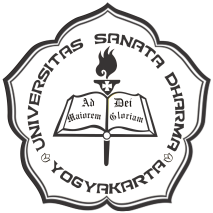 FAKULTAS TEOLOGIUNIVERSITAS SANATA DHARMAJl. Kaliurang Km.7 Kotak Pos 1194, Yogyakarta 55011Telp: (0274) 880957; Fax : (0274) 888418: E-mail: magisterfilsafatkeilahian@usd.ac.idRek. Bank CIMB Niaga Yogyakarta a.n. FTW Fakultas Teologi Wedabhakti No: 800.00.9656.10.0 PENDAFTARAN JUDUL DANCALON DOSEN PEMBIMBING TESISNama		:NIM		:Judul Tesis	………………………………………………………………………………………	 		………………………………………………………………………………		……………………………………………………………………………………...	 Usulan Calon Dosen  Pembimbing Tesis (menurut prioritas) 	1. …………………………………………………..	2. ……………………………………………… ….	3. …………………………………………………..								Yogyakarta, …………………….Diterima tanggal …………………………………..( Antonius Jumadi ) 						(				)Sekretariat Prodi									Nama Mahasiswa